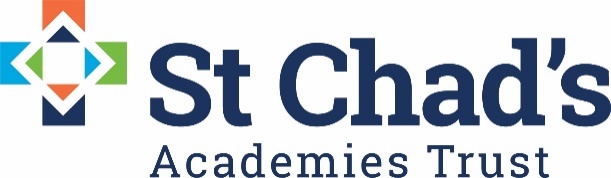 CALENDAR DATES FOR CHAIRS BRIEFING 2020/21DATETIMEVENUEEVENTSaturday 17th October 202010.00-12.00Virtual Teams MeetingChairs BriefingSaturday 5th December 202010.00-12.00Virtual Teams Meeting Chairs BriefingSaturday 6th February 202010.00-12.00Three Spires House LichfieldChairs BriefingSaturday 24th April202010.00-12.00Three Spires House LichfieldChairs BriefingSaturday 26th June 202010.00-12.00Three Spires HouseLichfieldChairs Briefing 